Qualitätskonzeptder Schule MusterVersion vom XX.XX.20XXInhalt1 Qualitätskonzept	32 Grundlagen	32.1 Orientierungsrahmen Schulqualität	32.2 Qualitätskreislauf	42.3 Methoden und Instrumente	43 Steuerung und Controlling	53.1 Bedeutung	53.2 Rollen und Aufgaben	54 Methoden und Instrumente	65 Prozesse reflektieren, überprüfen und optimieren	186 Metaevaluation	187 Genehmigung	188 Anhang	19340816QualitätskonzeptSeit dem Jahr 2000 ist an den Luzerner Volksschulen ein umfassendes Qualitätsmanagement verankert. Die Schulen setzen sich im Alltag mit der Qualität ihrer Arbeit auseinander und legen nach innen und aussen Rechenschaft über ihre Qualitätsbemühungen ab. Das Qualitätsmanagement hat zum Ziel, die Schul- und Unterrichtsqualität zu sichern und eine kontinuierliche Weiterentwicklung zu ermöglichen. Das Qualitätskonzept regelt das Qualitätsmanagement der Schule und beachtet dabei die kantonalen gesetzlichen Vorgaben (z.B. Qualitätskreislauf, Orientierungsrahmen Schulqualität) sowie die kommunalen Rahmenbedingungen (personelle, finanzielle, materielle und infrastrukturelle). GrundlagenDas Qualitätsmanagement an den Volksschulen des Kantons Luzern stützt sich auf das Gesetz über die Volksschulbildung (VBG) und die dazugehörende Verordnung (VBV). Es ist an den Volksschulen des Kantons Luzern gemäss VBV verpflichtend (VBV §§ 23a-25). In § 23a (Qualitätskonzept), § 24 (Interne Evaluation) und § 25 (Externe Evaluation) wird das Qualitätsmanagement definiert.Das Zusammenspiel von Orientierungsrahmen Schulqualität, Qualitätskreislauf sowie verschiedenen Methoden und Instrumenten ist die Basis eines systematischen Qualitätsmanagements.Orientierungsrahmen SchulqualitätIm Orientierungsrahmen Schulqualität definiert die Dienststelle Volksschulbildung (DVS) anhand von Qualitätsansprüchen, was sie unter guter Schul- und Unterrichtsqualität versteht. Der Orientierungsrahmen Schulqualität bildet die inhaltliche Grundlage für den Qualitätskreislauf und ist handlungsleitend für die Schul- und Unterrichtsentwicklung. Der Aufbau gliedert sich in die vier Bereiche Qualitätsdimensionen, Qualitätsbereiche, Qualitätsteilbereiche und Qualitätskriterien. Die drei Qualitätsdimensionen sind:Ausrichtung:	Führung und ManagementRealisierung:	Bildung und ErziehungErgebnisse:	Ergebnisse und WirkungenQualitätskreislaufIm Zentrum des Qualitätsmanagements steht der Qualitätskreislauf. Er setzt sich aus den vier Phasen Planen, Umsetzen, Überprüfen und Verbessern zusammen. Sie zeigen auf, inwiefern Qualitätssicherung und Qualitätsentwicklung an Schulen stattfindet. Durch ihr Zusammenspiel bilden sie die Grundlage für den kontinuierlichen Verbesserungsprozess aller Aktivitäten an der Schule und im Unterricht.Methoden und InstrumenteUm das Qualitätsmanagement ganzheitlich und systematisch umzusetzen, stehen verschiedene Instrumente zur Verfügung. Dazu zählen das Leitbild, der betriebliche Leistungsauftrag, das Beurteilungs- und Fördergespräch, die Weiterbildung, die interne Evaluation, die professionellen Lerngemeinschaften (Unterrichts-, Stufen-, Fachschaftsteams o.ä.), das Feedback, die Leistungsmessung, der Umgang mit Beschwerden und die externe Evaluation. Jede Schule entscheidet selber, wann und wie sie die schulinternen Instrumente unter Berücksichtigung der gesetzlichen Vorgaben und gestützt auf ihr Qualitätskonzept einsetzt. Die Instrumente sind in den verschiedenen Merkblättern der DVS erläutert.Ergänzend zu diesen Instrumenten setzen die Schulen, leitend von ihren kommunalen Rahmenbedingungen, eigene Instrumente zur Schul- und Unterrichtsentwicklung ein.Steuerung und ControllingDas Controlling ist Bestandteil des Qualitätskreislaufes, eine Führungsaufgabe und vergrössert die Chance, Erfolgsfaktoren zu erkennen und Risiken rechtzeitig wahrzunehmen. BedeutungDas Controlling bildet eine Grundlage für strategische sowie operative Führungstätigkeit (Planung, Steuerung, Kontrolle) im Qualitätsmanagement. Es überprüft mittels Reporting den Stand der Zielerreichung basierend auf verschiedenen Informationen und Daten. Die dafür notwendigen Informationen und Daten werden von der Schulleitung gezielt erfasst sowie aufbereitet (z.B. durch interne Evaluation, Beurteilungsgespräch mit der Schulleitung, Feedback sowie Berichte der Schulleitung und regelmässig oder punktuell erhobenen Kennzahlen). Der betriebliche Leistungsauftrag unterstützt die Durchführung des Controllings.Rollen und AufgabenUm die Schul- und Unterrichtsentwicklung systematisch weiterzuentwickeln, braucht es das gezielte Zusammenwirken aller Akteure einer Schule. Diese übernehmen dabei unterschiedliche Rollen und Aufgaben. Politische BehördeDie zuständige Schulbehörde (Gemeinderat oder Bildungskommission) trägt die strategische Verantwortung für die Qualitätssicherung und -entwicklung an der Schule. Sie setzt die strategischen Ziele (Leistungsauftrag) und überprüft deren Erreichung (Controlling). Sie erteilt der Schulleitung den Auftrag, die Schul- und Unterrichtsqualität zu sichern und weiterzuentwickeln.SchulleitungDie Schulleitung ist hauptverantwortlich für die Umsetzung der Qualitätssicherung und -entwicklung an der Schule. Sie konkretisiert die von der Schulbehörde vorgegebenen Ziele, leitet die nötigen Massnahmen ab und ist für deren Umsetzung verantwortlich. Die Schulleitung definiert die Aufgaben sowie Rollen aller beteiligten Akteure an der Schule und orientiert die Schulbehörde datengestützt sowie regelmässig über den Stand der Zielerreichung. Das Controlling kann formativ (begleitend während des Schuljahres) oder summativ (bilanzierend am Ende des Schuljahres) sein.Lehrpersonen und weitere schulische MitarbeitendeDie Lehrpersonen und weitere schulische Mitarbeitende verantworten in erster Linie die Sicherung und Weiterentwicklung der Qualität ihres beruflichen Handelns und wirken im Rahmen der Vorgaben an der Qualitätssicherung und -entwicklung der Schule mit.Dienststelle VolksschulbildungDie DVS unterstützt die Schulen aktiv bei der Sicherung und Weiterentwicklung ihrer Schul- und Unterrichtsqualität. Sie unterstützt, begleitet und berät Schulen bei Bedarf bei Projekten der Schul- und Unterrichtsentwicklung und setzt schulexterne Aktivitäten zur Qualitätsentwicklung um. Die DVS ist zuständig für die externe Beurteilung der Schulqualität, überprüft die Einhaltung kantonaler Vorgaben und beurteilt, ob die Schulen ein funktionierendes, systematisches und wirkungsvolles Qualitätsmanagement umsetzen. Um die Erreichung der Bildungsziele sowie die Wirksamkeit des Bildungssystems regelmässig und systematisch zu überprüfen, führt sie zudem Systemevaluationen durch.Methoden und InstrumenteFolgend werden die Methoden und Instrumente aufgezeigt, die an der Schule zur Schul- und Unterrichtsentwicklung eingesetzt werden. LeitbildGemäss VBG verfügt jede Schule über ein Leitbild, welches die gemeinsamen Grundsätze wie Haltungen, Werte und Prinzipien der Schule abbildet. Das Leitbild wird nach innen sowie aussen kommuniziert und stellt die Grundlage für die strategischen sowie operativen Ziele des Leistungsauftrags dar. Ein Leitbild bildet die Identität einer Schule und ist handlungsleitend für die Schul- und Unterrichtsentwicklung.Betrieblicher Leistungsauftrag und JahresprogrammDer betriebliche Leistungsauftrag ist das zentrale Führungsinstrument für die Luzerner Volksschulen und konkretisiert den politischen Leistungsauftrag der Gemeinde im Aufgabenbereich Schule. Das Leitbild, die strategischen und operativen Ziele sowie die Massnahmen sind aufeinander abgestimmt. Er dient der Steuerung der Schule durch Gemeinderat und Bildungskommission sowie der Rechenschaftsablegung gegenüber den Gemeindebehörden und der Öffentlichkeit. Die Mehrjahresplanung umfasst die mehrjährige Planung der Schule und ist im Leistungsauftrag integriert. Das Jahresprogramm stellt die Konkretisierung der Mehrjahresplanung pro Jahr dar.Beurteilungs- und FördergesprächDie Mitarbeitenden erhalten im Beurteilungs- und Fördergespräch (BFG) Rückmeldung zu ihrem professionellen Handeln und Verhalten. Die Beurteilung mündet in eine entwicklungsorientierte Zielvereinbarung. Die Vorbereitung des BFG ist notwendig, weil die Mitarbeitenden im BFG Rückmeldungen über ihre Leistungseinschätzung, Zielerreichung, Zufriedenheit, Zukunftspläne, weitere Ziele sowie anvisierte Weiterbildungen geben. Diese Angaben sind Grundlagen für die Personalplanung und die Planung der Weiterbildung.WeiterbildungDie Schulleitungen und Mitarbeitenden der Schule bilden sich individuell sowie kollektiv weiter, um ihr Handeln zu professionalisieren. Weiterbildungen sind wichtige Förderungs- und Entwicklungsmassnahmen, welche die Mitarbeitenden dabei unterstützen, ihre Entwicklungsziele gemäss BFG und die Ziele der Schule zu erreichen.Interne EvaluationDie Schule überprüft mit einer internen Evaluation datengestützt die Erreichung ihrer Ziele in der Schul- und Unterrichtsentwicklung. Die Ergebnisse sind datengestützt und nachvollziehbar.Professionelle LerngemeinschaftenIn professionellen Lerngemeinschaften (z.B. Unterrichts-, Fach-, Stufen- und Jahrgangsteams sowie multiprofessionellen Teams) bereiten die Lehrpersonen gemeinsam die Tätigkeiten vor, reflektieren ihre Erfahrungen und entwickeln den Unterricht weiter. Die Reflexion der eigenen Unterrichtstätigkeit sowie der Austausch unterstützen das professionelle Handeln und die Förderung der gegenseitigen Unterstützung. 360°-FeedbackBeim 360°-Feedback wird das eigene berufliche Handeln reflektiert und Rückmeldungen von unterschiedlichen Akteuren (Ebenen) eingeholt. Um ein umfassendes sowie differenziertes Bild zu erhalten, sollten alle Ebenen bei der Planung einbezogen werden. Das Einholen von Rückmeldungen von verschiedenen Ebenen macht eigene Verhaltensmuster sowie «blinde Flecken» sichtbar und sorgt für eine positive Feedbackkultur.LeistungsmessungLeistungsmessungen sind Standortbestimmungen über den aktuellen Lernstand der Lernenden. Anhand von obligatorischen und freiwilligen Leistungsmessungen wird der Förder- und Entwicklungsbedarf aufgezeigt. Die Massnahmen dienen der Schul- und Unterrichtsentwicklung. Die Leistungsmessungen wie z.B. Stellwerk via Lernpass plus generieren Steuerungswissen auf den Ebenen Unterricht und Schule.Umgang mit BeschwerdenDas klar geregelte, systematische und professionelle Beschwerdeverfahren dient der frühzeitlichen Erkennung von Qualitätsdefiziten und Risiken (Frühwarnsystem) und mündet in Verbesserungsmassnahmen. Ein strukturiertes und vollständiges Erfassen der Beschwerde mindert die Gefahr von Missverständnissen. Die unvoreingenommene Haltung ist eine unabdingbare Voraussetzung, um Beschwerden auch als Input für Qualitätsverbesserungen zu verstehen.Externe EvaluationDie externe Schulevaluation stellt eine vergleichbare gute Schul- und Unterrichtsqualität sicher und trägt zu einer wirkungsvollen Qualitätssicherung und -entwicklung bei.Prozesse reflektieren, überprüfen und optimierenBei jedem für die Schul- und Unterrichtsentwicklung eingesetzten Instrument wird der Prozessverlauf auf seine Effizienz sowie Wirkung mit einer Metaevaluation reflektiert, überprüft und abschliessend optimiert. Das Vorgehen wird am Beispiel der «Internen Evaluation» folgend aufgezeigt.Beispiel «Interne Evaluation»Die Planung und Umsetzung der internen Evaluation (vgl. Kapitel 4 «Interne Evaluation») werden abschliessend in einer Metaevaluation kriteriengestützt reflektiert und bei Bedarf Massnahmen abgeleitet. Die abgeleiteten Massnahmen dienen der kontinuierlichen Verbesserung des Evaluationsprozesses.MetaevaluationDas vorliegende Konzept wird mittelfristig auf seine Wirksamkeit hin geprüft und gegebenenfalls angepasst. GenehmigungDas vorliegende Konzept wurde von der Bildungskommission der Volksschule Ort am Datum/Jahr genehmigt. Es tritt per Datum/Jahr in Kraft.Ort/Datum/JahrPräsidentin/Präsident der Bildungskommission		Schulleiterin/SchulleiterVorname/Name						Vorname/NameAnhangWo stehen wir? Welche Ziele wollen wir erreichen?Welche Konsequenzen ziehen wir aus den Ergebnissen?Wie setzen wir die Massnahmen um?Sind wir auf dem richtigen Weg?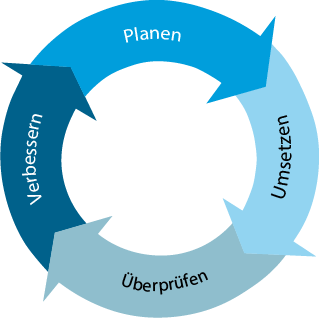 Haben wir die Ziele erreicht?ZeitpunktVerantwortungVorgehenBemerkungenBikoAuftrag gebenSchulleitung einen Auftrag gebenim Verlauf des SJSLLeitbild entwickelnpartizipativ unter Einbezug aller Akteure der Schule ein Leitbild entwickeln (Entwurf)SLEntwurf beschliessenBikoEntwurf genehmigenSLLeitbild kommunizierenLeitbild nach innen kommunizierenSLLeitbild kommunizieren Leitbild nach aussen kommunizierenSL, Mitarbeitende SchuleInhalte beschreiben und messbar machenInhalte in der Mehrjahresplanung/im Jahresprogramm sinn- und massvoll beschreiben sowie messbar machenSL, Mitarbeitende SchuleInhalte umsetzen und Leitbild lebenInhalte konkret umsetzen und das Leitbild aktiv im Schulalltag lebenZeitpunktVerantwortungVorgehenBemerkungenJanuarBikoLeistungsauftrag vorbereitenkommunale sowie kantonale Vorgaben berücksichtigenDie Erarbeitung des betrieblichen Leistungsauftrages bedingt eine angemessene Situationsanalyse. Dabei werden z.B. das Leitbild der Schule, Erkenntnisse aus internen und externen Evaluationen, Vereinbarungen mit der kantonalen Schulaufsicht, kantonale Entwicklungsziele für die Volksschule und der Orientierungsrahmen Schulqualität berücksichtigt.JanuarSLAm Leistungsauftrag mitwirkenBei der Vorbereitung werden unter anderem die Kennzahlen sowie das aktuelle Schulangebot aktualisiert und den aktuellen Stand sowie Entwicklungstendenzen der Schule aufgezeigt.FebruarGR, Biko und SLStrategische Ziele anpassenstrategische Ziele anpassen, erarbeiten und priorisierenMehrjahresübersicht bzw. Mehrjahresplanung aktualisieren Leistungsauftrag in der Mehrjahresplanung der Schule konkretisierenMärzAprilBikoZiele aktualisierenJahresziele innerhalb der Bildungskommission für die interne Weiterentwicklung aktualisierenMärzSLOperative Ziele aktualisieren und in der Jahresplanung konkretisierenoperative Ziele der Gesamtschule aktualisieren und priorisierenJahresprogramm erstellen und auf die strategischen Ziele im Leistungsauftrag, die Ergebnisse von Evaluationen, das Leitbild sowie Vorgaben der Gemeinde und des Kantons Bezug nehmen sowie personelle und finanzielle Ressourcen beachtenAprilGRLeistungsauftrag genehmigenJuliBikoJahresprogramm genehmigen könnenim Rahmen des betrieblichen Leistungsauftrags genehmigenab AugustSL, Mitarbeitende SchuleLeistungsauftrag und Jahresprogramm umsetzenganzes SJ oder bilanzierend am Ende des SJSLUmsetzung überprüfenUmsetzung der Ziele im Leistungsauftrag überprüfen und bei Bedarf justierenDie Schulleitung orientiert die Schulbehörde datengestützt und regelmässig über den Stand der Zielerreichung. Dieses Controlling kann formativ (begleitend während des Schuljahres) oder summativ (bilanzierend am Ende des Schuljahres) sein.ZeitpunktVerantwortungVorgehenBemerkungenPlanung beginnt anfangs SJ, BFGs über das ganze SJ verteilen, die MA mind. 1 Monat vorher einladenSL Beurteilungs- und Fördergespräche planenMitarbeitende einladen, sie auf das Vorgehen und ihre notwendige Mitarbeit hinweisen (Beurteilungsbogen abgeben)Beurteilungs- und Fördergespräch vorbereitend.h. den Beurteilungsbogen zu Kompetenz, Leistung und Verhalten des/der Mitarbeitenden ausfüllen, bei der Fachkompetenz alle Bereiche des Berufsauftrages beurteilen (z.B. bei Lehrpersonen die Arbeitsfelder Unterricht, Lernende, Schule und Lehrperson) sowie Zielerreichung überprüfen und Entwicklungsmöglichkeiten notierenvor dem BFGMitarbeitende SchuleBeurteilungs- und Fördergespräch vorbereitenz.B. persönliches Portfolio, in dem Erfahrungen während des Schuljahres und Rückmeldungen aus dem 360°-Feedback dokumentiert sind, auch eigene Ziele sowie vorgesehene Weiterbildungen festlegen sowie Feedback an Vorgesetzten vorbereitenam BFGSL Beurteilungs- und Fördergespräch durchführenbei der Durchführung gesamtheitlich vorgehen, alle Kompetenzen besprechen und beurteilen, auch Vorschläge sowie Anregungen des/der Mitarbeitenden einbeziehen, neue Ziele und Massnahmen definieren etc. (vgl. dazu Leitfaden zum BFG)am BFGMitarbeitende SchuleErkenntnisse gewinnenbei der Durchführung Erkenntnisse aus der Selbst- und Fremdbeurteilung einbringen (z.B. aus dem persönlichen Portfolio) sowie eigene Ziele und Anliegen (z.B. Entwicklungsmöglichkeiten, Weiterbildungen, Feedback an Vorgesetzte/n) ansprechen1-2x pro Jahr, z.B. am SemesterendeBikoPrüfung vornehmenprüfen, ob die Schulleitung mit allen Mitarbeitenden mit Pensen über 33% jährlich ein BFG durchführt bzw. alle 2 Jahre mit Mitarbeitenden mit Pensum unter 33%, allenfalls Rückmeldungen von der Schulleitung und den Mitarbeitenden der Schule einholen und auswerten (vgl. Leitfaden BFG, Umsetzungshinweise, Punkt 4)ZeitpunktVerantwortungVorgehenBemerkungenfrühzeitig und laufend während des SJ, insbesondere anfangs 2. Semester WB für kommendes SJ planenam BFG für kommende BeurteilungsperiodeSLVoraussetzungen prüfensich ein Bild machen, welche Kompetenzen an der Schule ausreichend vorhanden sind und welche mit kollektiven bzw. individuellen Weiterbildungen langfristig aufgebaut und gestärkt werden sollenWeiterbildung abstimmenkollektive Weiterbildung auf die laufende Schul- und Unterrichtsentwicklung sowie auf die Erkenntnisse aus Evaluationsprozessen abstimmen (externe und interne Evaluation) und entsprechend planen sowie organisierenWeiterbildung planenindividuelle Weiterbildung anhand der Resultate des BFG planenBiko und SL setzen Eckwerte (Form, Häufigkeit, Kosten, Rechte, Pflichten etc.).Es existiert ein Weiterbildungskonzept.…über ganzes SJ verteiltSL, Mitarbeitende SchuleWeiterbildung durchführen bzw. absolvieren Für den Schulbetrieb und die Organisation der Stellvertretungen ist es wichtig, dass während der Schulzeit nicht mehrere Mitarbeitende zur gleichen Zeit an Weiterbildungen teilnehmen (z.B. SCHILW, Holkurse, interne und externe Arbeitsgruppen, individuelle Weiterbildungskurse und -lehrgänge, Intervision/Supervision/Coaching, Hospitationen, Fachreferate, Fachliteratur oder Fachtagungen).während und nach WBMitarbeitende SchuleKompetenzen einbringenerworbene Kompetenzen in der Schul- und Unterrichtsentwicklung einbringenwährend SJSLWirkung überprüfenWirkung der Weiterbildung überprüfen (z.B. bei Unterrichtsbesuchen, an Mitarbeitendengesprächen) laufendSL, Mitarbeitende SchuleVerbesserung vornehmend.h. vorhandene Lücken eruieren, weitere Schul- und Unterrichtsentwicklung definieren, notwendige Entwicklungsmassnahmen festlegen und künftige Weiterbildungen planenZeitpunktVerantwortungVorgehenBemerkungenim Verlauf des SJBiko, SLAuftrag gebenDer Auftrag ergibt sich von der Biko explizit oder von der SL implizit, je nachdem ob er bereits im betrieblichen Leistungsauftrag enthalten ist. D.h., die Bildungskommission erteilt der Schulleitung den Auftrag oder die Schulleitung gibt den Lehrpersonen den Auftrag.SLVorgehen klärenEvaluationsgegenstand bestimmen und Rollen sowie Verantwortlichkeiten klärenSLKonzept erstellenEvaluationskonzept erstellen, Indikatoren sowie Items festlegen und Instrumente erarbeitenSL, Mitarbeitende SchuleDaten erhebenquantitative und qualitative Daten erheben und dabei verschiedene Personengruppen (Lernende, Lehrpersonen, Schulleitungsmitglieder, Erziehungsberechtige usw.) befragenSL, Mitarbeitende SchuleErgebnisse auswerten, beschreiben sowie interpretierendabei Mitarbeitende der Schule involvierenMassnahmen ableitendabei Mitarbeitende der Schule involvierenSLBericht verfassenErgebnisse in einem Bericht adressatengerecht zuhanden der Bildungskommission/der Schulleitung verfassenSLKommunikation vornehmenintern vor extern kommunizierenDie an der internen Evaluation beteiligten Personen (z.B. Erziehungsberechtigte) werden z.B. via Schulblatt oder Webseite über die Ergebnisse informiert.ZeitpunktVerantwortungVorgehenBemerkungenAnfang SJSLVorgehen klärenRollen, Zuständigkeiten und Arbeitsweisen definieren und kommunizierenlaufendMitarbeitende SchuleTätigkeit reflektiereneigene Tätigkeit mit dem Einsatz von verschiedenen Methoden sowie Instrumenten reflektieren (z.B. 360°-Feedback) und Erfahrungen im Unterrichtsteam austauschenThemen behandelnaktuelle pädagogische Themen behandeln (z.B. Unterricht reflektieren, Unterricht planen, Unterrichtsmaterial herstellen, Lernzielkontrollen erarbeiten)Ende SJMitarbeitende SchuleZusammenarbeit reflektieren und optimiereninnerhalb der professionellen LerngemeinschaftZeitpunktVerantwortungVorgehenBemerkungenAnfang SJSLRegeln festlegen und kommunizierenFeedback-Regeln festlegen und den Mitarbeitenden der Schule kommunizierenwährend des SJMitarbeitende Schule Feedback planenauf den Ebenen Lernende, Kolleginnen und Kollegen, Schulleitung und Erziehungsberechtigte Mitarbeitende Schule Selbsteinschätzung vornehmenAusgangspunkt sind individuell gesetzte ZieleDie Selbsteinschätzung dient der periodisch, kriteriengestützten Bewertung und Reflexion des beruflichen Handelns und Verhaltens. Die inhaltliche Ausrichtung ist individuell gestaltbar und persönlich.Mitarbeitende SchuleRückmeldungen einholenvon Lernenden, Kolleginnen und Kollegen, Schulleitung und Erziehungsberechtigten Mitarbeitende SchuleErgebnisse reflektierenMitarbeitende SchuleMassnahmen ableitenbei Bedarf Massnahmen ableiten (z.B. im BFG)Mitarbeitende SchuleFeedbackgebende informierenFeedbackgebende in geeigneter Form über die Ergebnisse und die abgeleiteten Konsequenzen informierenZeitpunktVerantwortungVorgehenBemerkungenAnfang SJSLLeistungsmessung planenz.B. Logins generieren, Erziehungsberechtigte informierenStellwerk via Lernpass plus:Die Schulleitung erstellt Anfang Schuljahr einen Plan und informiert die involvierten Lehrpersonen über die Durchführung der Stellwerk-Tests.Die Schulleitung informiert die betroffenen Erziehungsberechtigten 1-2 Monate vor der Durchführung in Briefform über den Ablauf.SLLehrpersonen unterstützenbei Bedarf Lehrpersonen unterstützenLPLeistungsmessungen durchführenStellwerk via Lernpass plus:Jeweils im Frühjahr finden die Stellwerk-Tests 8 und 9 statt. Die zuständigen Lehrpersonen führen sie mit ihren Lernenden durch.SL mit LPErgebnisanalyse steuern Analysen der Lehrpersonen sowie der Schulleitung sollten in kollegialen Gruppen und in einem «geschützten Rahmen» stattfinden, um den Datenschutz einzuhalten und das Vertrauen der Lehrpersonen in Leistungsmessungen aufrechtzuerhalten.Stellwerk via Lernpass plus:Die Analysen der Lehrpersonen sowie der Schulleitung finden in den professionellen Lerngemeinschaften (Unterrichtsteams) statt. SLMassnahmen ableitenbei Bedarf Massnahmen ableitenSLSchulbehörde informierenüber Ergebnisse und Massnahmen Jedoch sollten keine Schuldzuweisungen vorgenommen, keine Rankings erstellt, keine einzelnen Lehrpersonen sowie keine Schuleinheit anhand «ihrer» Leistungsmessungsresultate beurteilt werden.ZeitpunktVerantwortungVorgehenBemerkungenSL, SchulbehördeVorgehen klärenVerfahren und Zuständigkeiten zum Umgang mit Beschwerden festlegen und den Beteiligten bekannt machen
(Wer in welcher Form Beschwerden entgegennimmt, bearbeitet und die Ergebnisse zielgruppengerecht kommuniziert sowie erkannte Verbesserungspotenziale umsetzt.)situationsbedingtMitarbeitende SchuleBeschwerdeannahme sicherstellen und Weiterleitung gewährleistenKaskadenmodell beachten: LP-SL-Biko/GRsituationsbedingtLP, Schulbehörde und SLBeschwerde erfassenstrukturiert, vollständig, offen, unvoreingenommen und unparteiisch (Formular, Dokumente)Führungsverantwortliche informierenfrühzeitig die Führungsverantwortlichen informierensituationsbedingtLP, Schulbehörde und SLBeschwerde bearbeitenWer was wann in welcher Reihenfolge, Absprachen (vgl. Prozessbeispiel, Webseite DVS)LP, Schulbehörde und SLAuf Beschwerde reagierenunter Berücksichtigung von Zeitpunkt, Form, max. Zeitspanne SL, SchulbehördeBeschwerden nachbearbeitensystematische Auswertung von Beschwerden und Reporting Führungsverantwortliche, allenfalls Verbesserungsmassnahmen festlegensituationsbedingtLP, Schulbehörde und SLMit Beschwerden umgehenmit Beschwerden systematisch und wirkungsvoll umgehenZeitpunktVerantwortungVorgehenBemerkungengemäss vereinbartem Termin mit der EvaluationsleitungSL, SchulbehördeQualitätsbereiche auswählenQualitätsbereiche für externe Evaluation auswählen Einige Qualitätsbereiche gemäss Orientierungsrahmen Schulqualität sind von der DVS vorgegeben, weitere Qualitätsbereiche wählt die Schule aus (Wahlpflicht).  SLZugang zu schulischen Dokumenten sicherstellenDie Evaluationspersonen sind auf schriftliche Unterlagen zur Schule angewiesen (z.B. Leistungsauftrag, Organisation der Zusammenarbeit, Absprachen, Weiterbildungen), damit in den Interviews mit den verschiedenen Personengruppen spezifische Fragen gestellt werden können. Die Schule eröffnet der Evaluationsleitung einen Zugang zu den schulischen Dokumenten auf der digitalen Dokumentenablage der Schule oder reicht diese auf einem USB-Stick ein.SLOrientierungsveranstaltung einplanenZeitfenster für Orientierungsveranstaltung zur Verfügung stellenIm Rahmen einer Teamsitzung stellt die Evaluationsleitung das Verfahren der externen Evaluation online oder vor Ort vor (45 Stunden). Auf Wunsch der Schulleitung entfällt die Orientierungsveranstaltung und stattdessen wird lediglich das Handout der Präsentation verschickt. SLAngaben liefernAngaben zur Online-Befragung liefernAuf der Basis dieser Angaben werden die Schulführung, Lehrpersonen bzw. weitere Mitarbeitende der Schule, Lernende und Eltern online befragt.SLEvaluationsplan erstellenAusgehend von den Vorgaben der Evaluationsleitung werden die verschiedenen Elemente den gewünschten Zeitfenstern in einem Evaluationsplan zugeordnet.SL, Schulbehörde, LP an Online-Befragung und Interviews teilnehmenEine Mitarbeit bzw. Teilnahme gemäss Vorgaben der Evaluationsleitung sind für die Datengewinnung der externen Evaluation erforderlich.SL, SchulbehördeVorinformation einplanenZeitfenster für Vorinformation zur Verfügung stellenEinige Tage vor der Ergebnispräsentation werden die Schulleitung und das Präsidium bzw. eine Delegation der Schulbehörde über Kernaussagen und Beurteilungen der externen Evaluation vorinformiert.SLErgebnispräsentation einplanenZeitfenster für Ergebnispräsentation zur Verfügung stellen Im Rahmen einer Teamsitzung stellt die Evaluationsleitung die Ergebnisse der externen Evaluation vor (1 ½ Stunden).SL, Schulbehörde, (LP)Am Entwicklungsgespräch teilnehmen und Entwicklungsziele ableitenDie Evaluationsleitung moderiert das Entwicklungsgespräch von 2 ½ Stunden, an dem die Schulleitung und eine Vertretung der Schulbehörde teilnehmen. Eine Vertretung der Lehrpersonen ist erwünscht (z.B. Steuergruppe).SLprovisorischen Bericht und Entwicklungsziele gegenlesenDie Schulleitung prüft den schriftlichen Evaluationsbericht auf sachliche Richtigkeit sowie Verständlichkeit und die Entwicklungsziele auf Anschlussfähigkeit. Sie gibt der Evaluationsleitung eine Rückmeldung darauf.während mindestens 6 Monaten nach Abgabe des definitiven BerichtsSLErgebnisse veröffentlichenErgebnisse des definitiven Berichts veröffentlichenKernaussagen, Entwicklungspotenziale und Entwicklungsziele müssen auf der Webseite der Schule veröffentlicht werden.Zeithorizont von     2-2 ½ JahrenSLEntwicklungsziele umsetzenIn der Regel setzt die Schule zwei Entwicklungsziele eigenverantwortlich um. Bei besonderen Feststellungen und/oder unzureichenden Beurteilungen wird die Schule bei der Umsetzung von der Abteilung Schulaufsicht begleitet.3 Jahre nach dem EntwicklungsgesprächSL, SchulbehördeRechenschaft ablegenRechenschaft über die Zielumsetzung und -erreichung ablegenAnlässlich des Standortgesprächs mit der Abteilung Schulaufsicht legt die Schule Rechenschaft über die Zielumsetzung und den Erreichungsgrad ab. Bei unbefriedigenden Ergebnissen kann die Schulaufsicht eine vorgezogene externe Evaluation anordnen. Der ordentliche Evaluationszyklus beträgt 6 Jahre.